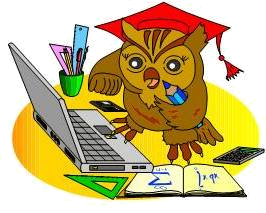                                       ВНИМАНИЕ!   В нашей школе   продолжает работатьНАУЧНОЕ      ОБЩЕСТВО      УЧАЩИХСЯ              «ПЕРВЫЕ ШАГИ В НАУКУ»                      для учащихся 5-11 классов.Первое расширенное заседание НОУ состоится24октября 2017 года, в 13.50, в кабинете 2-10На заседание НОУ приглашаются творческие, любознательные учащиеся 5-11 классов.         (от класса 2-4 учащихся, желающих  заняться  интересным                                                   исследованием ,  изучением научной литературы)Заседание НОУ №1. Организация деятельности НОУ в 2017-2018 учебном  году. Рассматриваемые вопросы:Основные направления работы НОУ.Выборы и утверждение Совета   НОУ.Обсуждение плана работы на 2017-2018г.Знакомство с банком тем, предлагаемых школьникам для написания исследовательского проекта.Определение и утверждение тем исследовательских, проектных работ учащихся.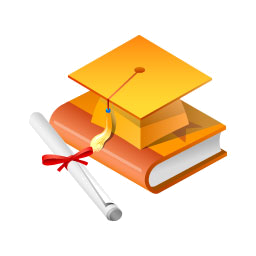 